LION COUNTRY SUPPLY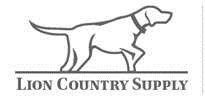 BIRD DOG CHALLENGERESULTSSaturday, August 26, 2023At Warriors Mark Wingshooting Lodge & Kennels                                                                  548 Hunt Club Dr.                                                                 Ginter PA 16651                                                                814-378-8380   www.warriorsmark.comPointing Division	Name	   		Dog	        Breed	Score	Matt Chapman		Delta			179	Michael Shannon		Chief 			178	Mike Gray		Rip	        GSP	177	Matt Chapman		Dice	        GSP	174	Randy Hilligus		Trupper			172	Tim Auman		Pickles	        Brittany	171	Michael Shannon		Jess	         GSP	171	Michael Shannon		Corg	         GSP	170	Dave Unger		Merlot	         GSP	168	Ron Guidas		Mike	         Pointer	166	Matt Chapman		Penny	         GSP	163	Mark Hessler		Felda	         GSP	161	Mark Peck		Tyson			156	Mike Gray		Jager	         WH	148	Keith Murtha		Fiach			146	David Unger		Merlot	         GSP	141	James Boone		Whiskey	         GSP	141	Ron Guidas		Granger	         Pointer	123	Lane Titus		Clyde	         GSP 	123	Mark Peck		Brocy	         		100	Mike Gray		Cortland	         GSP	100	Robert Landman		Koda	         GSP	  95	Ryan Dehass		Gus	         GSP	  92	James Boone	              Willow 	         GSP	  90	Ricky Landman		Maggy	         GSP	  85	Robert Landman		Penny	         GSP	  85	Bob Ruhl		Hank	         GSP	  80	Steve Jones		Elli			  80	Ken Sausser		Oakley	         GSP	  75	Ricky Landman		Lucy	         GSP	  75	Matt Chapman		Prada	         GSP	  70	Mandy Murtha		Fichai	         French Britt	  70	Mike Gray		Blitz	         		  70	Randy Hilligus		Huck	         Pointer	  65	Jordon Brunet		Emmy			  50	Todd Hoffman		Apex	        E. Setter	  40	                               Flushing Division	Name	Dog	Breed	Score	Rich Frantz	Millie	Lab	186	Rich Frantz	Reese	Lab	184	Matt Chapman	Reppa		184	Nicholas McGary	Parter	Lab	180	George Mock	Kenna		175	Richard Franz	Rosie		172	Bob Kolarich	Riley		171	Bob Zeh	Sunny	ESS	157	Don Hangary	Maizey		157	Ron Guidas	Robin	ESS	155	Clayton Watson	Remi		155	Andrew McGary	Jubal		155	Bob Kolarich	Boone	Lab	148	Jeffery Coppes	Storm		125	Paul Hook	LadyMae	Boykin	110	Ariana Winder	Winchester		105	Scott McGary	Remington 	Lab	105	Rich Frantz	Maizi          Goldendoodle 100	Don Haingray	Maziey	Lab	100	Ariana Winder	Islay	ESS	 45